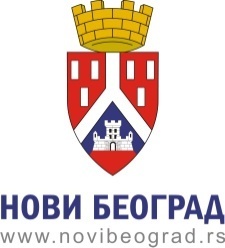 Молимо Вас, да образац попуните читко штампаним словима. Подаци о подносиоцу  захтева:Подносим захтев да ми на основу члана 50.  Одлуке о оглашавању на територији града Београда и Правилa за постављање средстава за оглашавање (“Службени лист града Београда” бр.86/16, 126/16, 36/17, 96/17,109/18, 26/19, 62/19,17/20,89/20,106/20,152/20 и 39/21), издате одобрење за постављање издате одобрење за постављање средства за оглашавање:    ________________________________________________________________________________________                                           (Навести  врсту средства за оглашавање и димензије)________________________________________________________________________________________                                           ( Навести адресу и површину објекта  за оглашавање)Период постављања  од  __________________године  до ______________________ годинеНа захтев подносиоца, дозволу за постављање у наредном периоду истоветног средства за оглашавање овај орган издаје за период важења сагласности власника односно корисника површине на које се поставља средство за оглашавање.Прилози уз захтев:Општинска административна такса  за поднесак у износу од 330,00 динара (број рачуна 840-742251843-73, модел 97 позив на број 59-013, прималац: Буџет градске општине Нови Београд).Општинска административна такса за израду решења у износу од 4.979,00 динара  (број рачуна 840-742251843-73, модел 97 позив на број  59-013, прималац: Буџет градске општине Нови Београд). Решење о регистрацији за обављање делатности Доказ о власништву односно праву коришћења и/или сагласност власника, односно корисника површине на коју се поставља средство за оглашавање а који је уписан у лист непокретности  Републичког геодетског завода (  оверену  код јавног бележника  уколико се ради о физичком лицу)5) Потврда о даљем важењу сагласност надлежне установе за заштиту споменика културе у случајевима из става 7. члана 12. ове Одлуке;   6) Претходна техничка документација на основу које је издато одобрење, на увид ради потврде о даљем важењуПод истоветним средством подразумева се средство за оглашавање на којем није дошло до промене у односу на техничку документацију на основу које је издата дозвола.                                                                                              ПОДНОСИЛАЦ ЗАХТЕВА                        _______________________                                                                                                                                    (потпис)	ОБРАЗАЦ 1 Упознат/а сам са одредбом члана 103. став 3.  Закона о општем управном поступку („Службени гласник РС“, бр. 18/2016), којом је прописано да у поступку који се покреће по захтеву странке орган може да врши увид, прибавља и обрађује личне податке о чињеницама о којима се води службена евиденција када је то неопходно за одлучивање, осим ако странка изричито изјави да ће те податке прибавити сама. Ако странка у року не поднесе личне податке неопходне за одлучивање органа, захтев за покретање поступка ће се сматрати неуредним.Поступак покрећем код .................................................................................................................ради остварививања права.............................................................................................................и тим поводом дајем следећуИ З Ј А В УI  Сагласaн/а сам да орган за потребе поступка може извршити увид, прибави и обради  личне податке о чињеницама о којима се води службена евиднција, који су неопходни у поступку одлучивања.  ..........................................                     (место)..........................................                                                          ................................................                  (датум)                                                                               (потпис даваоца изјаве)II Иако је орган обавезан да изврши увид, прибави и обави личне податке, изјављујем да ћу сам/а за потребе поступка прибавити: 	а) све личне податке о чињеницама о којима се води службена евидениција, а који су неопходни за одлучивање. 	б) следеће податке:.......................................................................................................................................................................................................................................................................................................................................................................................................................................Упознат/а сам да уколико  наведене личне податке неопходне за одлучивање органа  не поднесем у року од....................дана, захтев за покретање поступка ће се сматрати неуредним...........................................	                          (место)..........................................                                                          ................................................                  (датум)                                                                              (потпис даваоца изјаве)УПРАВА ГРАДСКЕ ОПШТИНЕ НОВИ БЕОГРАДОдељење за грађевинске и  комуналне послове -Одсек за комуналне послове-Захтев за издавање одобрења за постављање у наредном периоду истоветног средства за оглашавањеИме и презиме и адреса, подносиоца захтева Назив и седиште правног лица/предузетникаКонтакт телефон и e-mail